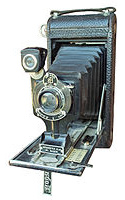 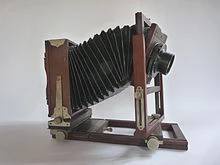 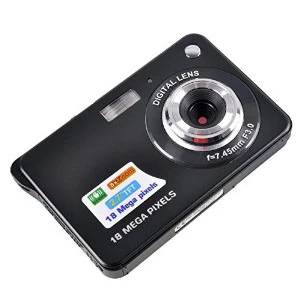 Přihláškado fotografické soutěže„Senior_Foto 2021“Soutěžní kategorie:A) Lidové zvyky a tradice;B) Hrady, zámky a tvrze;C) Snímky z cest po ČR, EU a po světě vůbec;D) Fotografujeme faunu a flóru;E) Život s rouškou.Prosíme o čitelné vyplnění všech osobních údajů, zejména e-mailu!Pokyny pro soutěžící: Vyplněnou a podepsanou přihlášku doručte do kanceláře Krajské rady seniorů, Boženy Němcové 1824/8, 370 01 České Budějovice, nebo zašlete (nejlépe oskenovanou) e-mailem na adresu krsjc@seznam.cz, možné je přihlášky podat i na městských radách seniorů v Jihočeském kraji, odkud budou na KRS JčK zaslány.Soutěžící prohlašuje, že se seznámil s propozicemi soutěže „Senior_Foto 2021“ a zasláním přihlášky, i nepodepsané v případě zaslání e-mailem, vyjadřuje s těmito propozicemi bezvýhradný souhlas.Seznam přihlašovaných snímků vyplňte na druhé straně přihlášky:Řiďte se „Pokyny k vyplnění seznamu snímků přihlašovaných do soutěže“ na str 2:Do soutěže přihlašuji následující fotografie:Pokyny k vyplnění seznamu snímků přihlašovaných do soutěže:Soutěžní snímky napište do příslušných kategorií (sloupec č. 1) – maximálně tři snímky v každé kategorii;Jsou dvě možnosti zařazení snímku:Součástí zaslaného snímku je i jeho název, pak postačuje napsat název snímku do příslušné kategorie;Nejste-li schopni digitálně snímek pojmenovat, vepište do sloupce č. 2 číslo snímku, které mu dalo záznamové zařízení (fotoaparát, telefon, např. IMG_0014 či P1110012, atp.), a vedle do sloupce č. 3. napište název tohoto snímku;Snímky, kde nebude možno jednoznačně ztotožnit snímek s jeho názvem, nebudou připuštěny do soutěže;Přihlašované snímky není nutné zaslat najednou, lze je posílat i jednotlivě za stejných podmínek.JménoPříjmeníTelefonBydlištěe-mailDatum apodpis1. Kat.2. Číslo snímku3. Název snímkuEvid. č.nevyplňovatAAABBBCCCDDDEEE